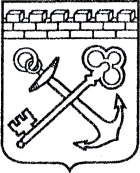 АДМИНИСТРАЦИЯ ЛЕНИНГРАДСКОЙ ОБЛАСТИКОМИТЕТ ПО КУЛЬТУРЕ ЛЕНИНГРАДСКОЙ ОБЛАСТИПРИКАЗ«___»____________2020 г.                                                      №_______________г. Санкт-ПетербургОб утверждении зон охраны объекта культурного наследия регионального значения «Дом, где в 1941-44 гг. находился штаб Ижорского укрепрайона КБФ. На доме установлена памятная доска», расположенного по адресу: Ленинградская область, Ломоносовский муниципальный район, Лебяженское городское поселение, пгт Лебяжье,   ул. Степаняна, д. 5, а также режимов использования земель и требований                                                  к градостроительным регламентам данных зонВ соответствии со  ст.ст. 3.1, 9.2, 33, 34 Федерального закона от 25 июня 2002 № 73-ФЗ «Об объектах культурного наследия (памятниках истории и культуры) народов Российской Федерации», Положением о зонах охраны объектов культурного наследия (памятников истории и культуры) народов Российской Федерации, утвержденного постановлением Правительства Российской Федерации от 12 сентября 2015  № 972, п. 2 ст. 4, ст. 10  Закона Ленинградской области  от 25 декабря 2015 № 140-оз «О государственной охране, сохранении, использовании и популяризации объектов культурного наследия (памятников истории и культуры) народов Российской Федерации, расположенных на территории Ленинградской области», п.2.2.2. Положения о комитете по культуре Ленинградской области, утвержденного Постановлением Правительства Ленинградской области от 24 октября 2017 № 431, на  основании положительного заключения государственной историко-культурной экспертизы, выполненной аттестованными Министерством культуры Российской Федерации экспертами:   Гуляевым В.Ф. (Приказ МК РФ                    № 997 от 17.07.2019), Лебедевой Г.П. (Приказ МК РФ №1772 от 11.10.2018), Каргиновым М.Д. (Приказ МК РФ №1828   от 26.11.2019) в период с 01.12.2019 по 31.12.2019, приказываю:1. Установить границы зон охраны объекта культурного наследия регионального значения «Дом, где в 1941-44 гг. находился штаб Ижорского укрепрайона КБФ. На доме установлена памятная доска», расположенного по адресу: Ленинградская область, Ломоносовский муниципальный район, Лебяженское городское поселение, пгт Лебяжье, ул. Степаняна, д. 5, согласно приложению 1 к настоящему приказу.2. Утвердить режимы использования земель и требования к градостроительным регламентам в границах зон охраны объекта культурного наследия регионального значения «Дом, где в 1941-44 гг. находился штаб Ижорского укрепрайона КБФ. На доме установлена памятная доска»,  согласно приложению 2 к настоящему приказу.4. Отделу по осуществлению полномочий Ленинградской области в сфере объектов культурного наследия департамента государственной охраны, сохранения и использования объектов культурного наследия комитета по культуре Ленинградской области обеспечить внесение соответствующих сведений в единый государственный реестр объектов культурного наследия (памятников истории и культуры) народов Российской Федерации.5. Отделу по осуществлению полномочий Ленинградской области в сфере объектов культурного наследия департамента государственной охраны, сохранения и использования объектов культурного наследия комитета по культуре Ленинградской области направить сведения утвержденных зонах охраны объекта культурного наследия регионального значения «Дом, где в 1941-44 гг. находился штаб Ижорского укрепрайона КБФ. На доме установлена памятная доска», в территориальный орган федерального органа исполнительной власти, уполномоченного Правительством Российской Федерации на осуществление государственного кадастрового учета, государственной регистрации прав, ведение Единого государственного реестра недвижимости и предоставление сведений, содержащихся в Едином государственном реестре недвижимости, в срок и в порядке, установленные действующим законодательством.Копию приказа направить в соответствующий орган местного самоуправления городского округа или муниципального района, на территории которого расположены зоны охраны  объекта культурного наследия, для размещения в информационной системе обеспечения градостроительной деятельности.6. Настоящий приказ вступает в силу со дня его официального опубликования.7. Контроль за исполнением настоящего приказа возложить на заместителя начальника департамента государственной охраны, сохранения и использования объектов культурного наследия комитета по культуре Ленинградской области.Председатель комитета                                                                                         В.О. ЦойПриложение № 1к приказу комитета по культуреЛенинградской области от «__» ________ 2020 г. № ______________Границы зон охраны объекта культурного наследия регионального значения «Дом, где в 1941-44 гг. находился штаб Ижорского укрепрайона КБФ.                    На доме установлена памятная доска», расположенного по адресу: Ленинградская область, Ломоносовский муниципальный район, Лебяженское городское поселение, пгт Лебяжье,   ул. Степаняна, д. 5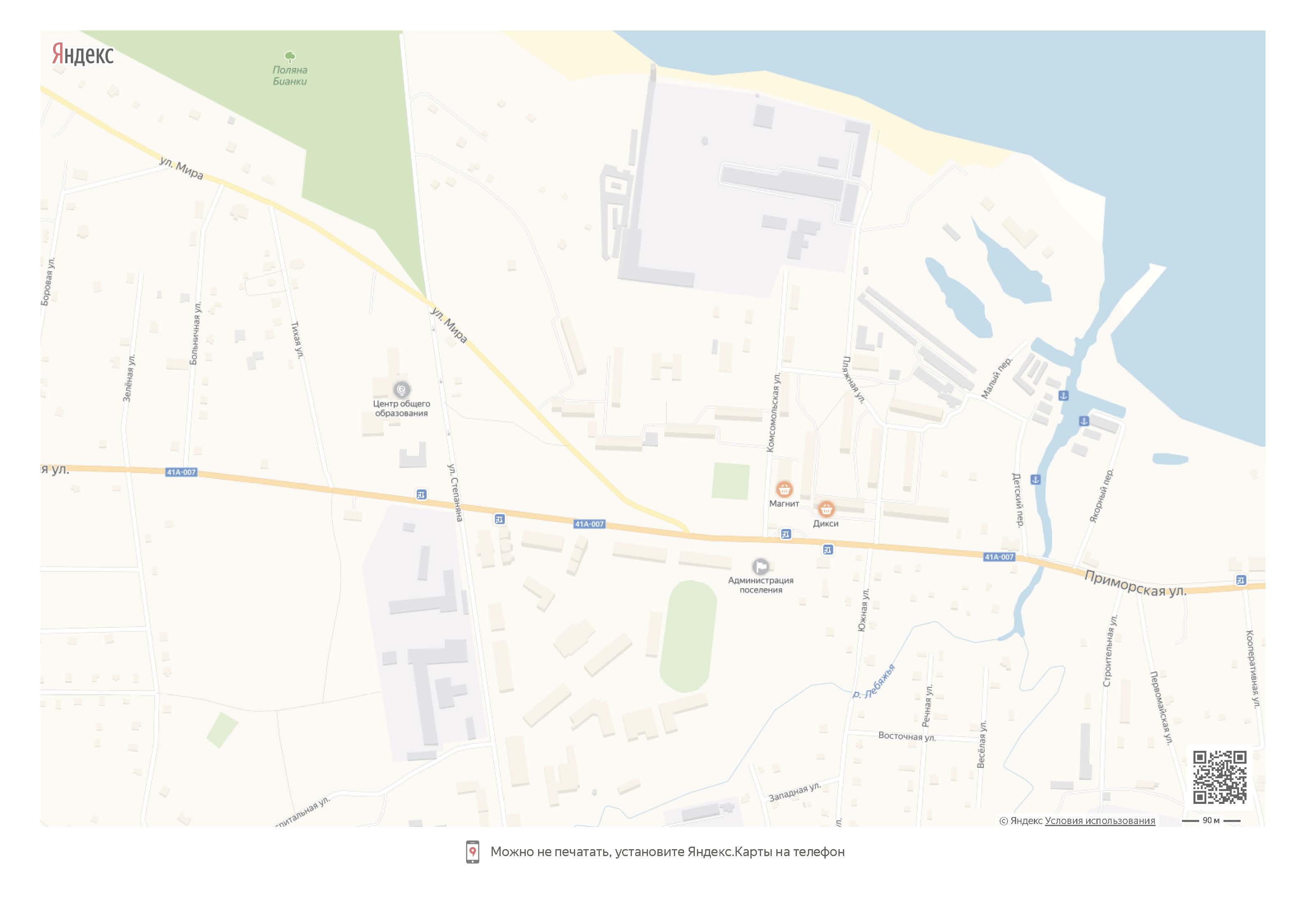 М 1:2000Границы территории объекта культурного наследия регионального значения «Дом, где в 1941-44 гг. находился штаб Ижорского укрепрайона КБФ. На доме установлена памятная доска», расположенного по адресу: Ленинградская область, Ломоносовский муниципальный район, Лебяженское городское поселение, пгт Лебяжье,   ул. Степаняна, д. 5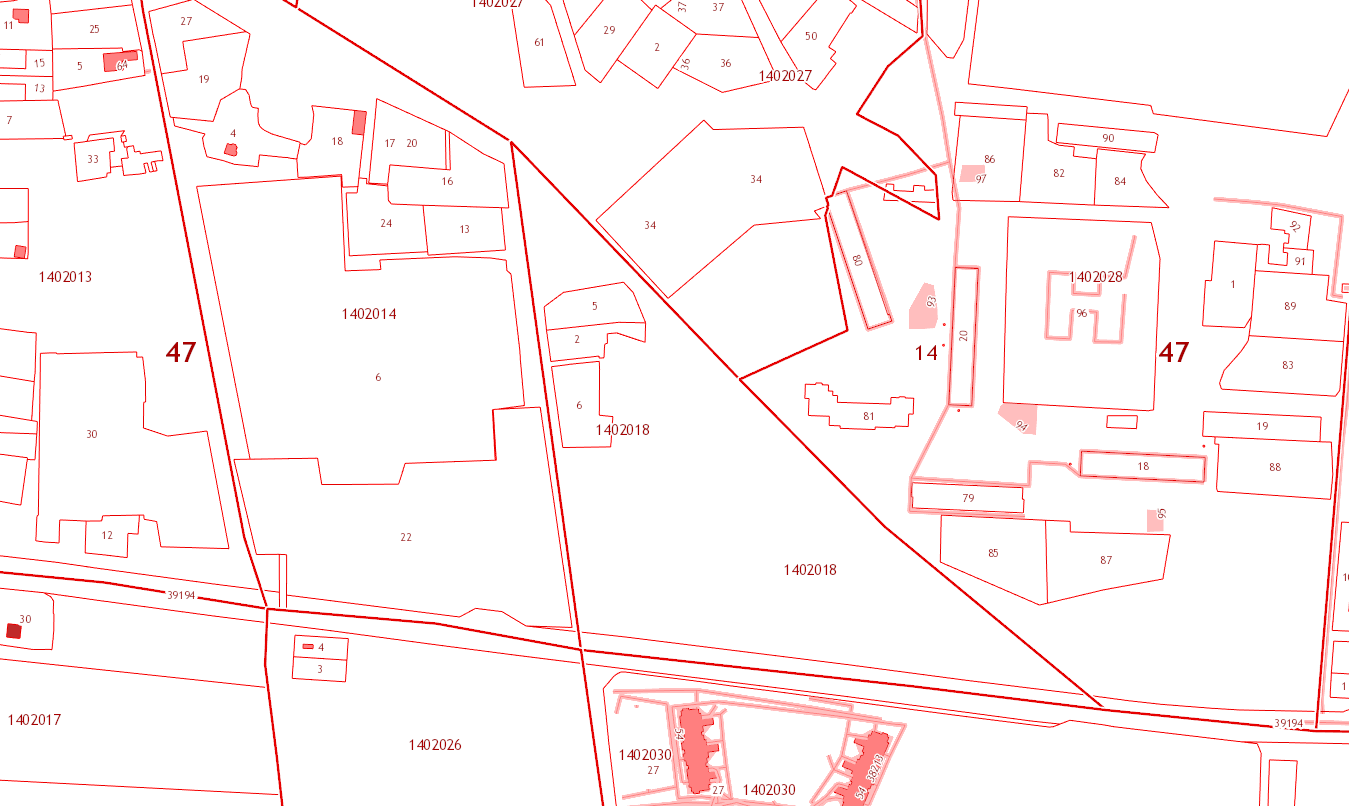         - объект культурного наследия регионального значения «Дом, где в 1941-44 гг. находился штаб Ижорского укрепрайона КБФ. На доме установлена памятная доска», расположенный по адресу: Ленинградская область, Ломоносовский муниципальный район, Лебяженское городское поселение, пгт Лебяжье, ул. Степаняна, д. 5          - границы территории объекта культурного наследия регионального значения «Дом, где в 1941-44 гг. находился штаб Ижорского укрепрайона КБФ. На доме установлена памятная доска», расположенного по адресу: Ленинградская область, Ломоносовский муниципальный район, Лебяженское городское поселение, пгт Лебяжье, ул. Степаняна, д. 5Схема характерных (поворотных) точек плана границ территории объекта культурного наследия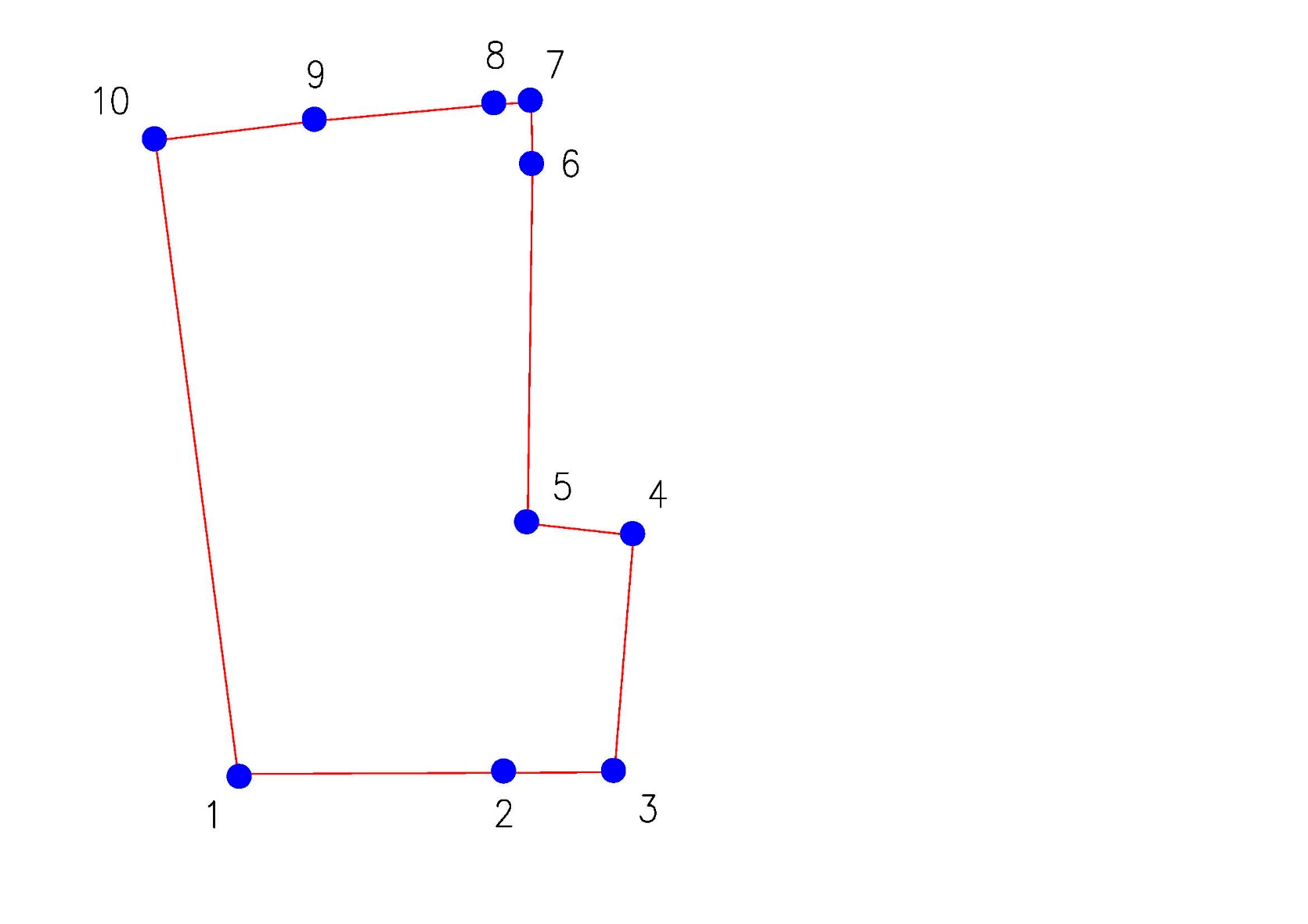 Условные обозначения:                  - границы территории объекта культурного наследия регионального значения «Дом, где в 1941-44 гг. находился штаб Ижорского укрепрайона КБФ. На доме установлена памятная доска», расположенного по адресу: Ленинградская область, Ломоносовский муниципальный район, Лебяженское городское поселение, пгт Лебяжье, ул. Степаняна, д. 5- номера характерных (поворотных) точекОписание границ территории объекта культурного наследияГраницы территории объекта культурного наследия регионального значения «Дом, где в 1941-44 гг. находился штаб Ижорского укрепрайона КБФ. На доме установлена памятная доска», расположенный по адресу: Ленинградская область, Ломоносовский муниципальный район, Лебяженское городское поселение, пгт Лебяжье, ул. Степаняна, д. 5, проходят от точки 1 до точки 3 на восток, от точки 3 до точки 4 на север, от точки 4 до точки 5 на северо-запад, от точки 5 до исходной точки 7 на север, от точки 7 до точки 10 на запад и от точки 10 до исходной точки 1 на юго-восток вдоль красной линии ул. Степаняна.Таблица координат характерных (поворотных) точек плана границ территории объекта культурного наследияСхема характерных (поворотных) точек плана границ охранной зоны (ОЗ) 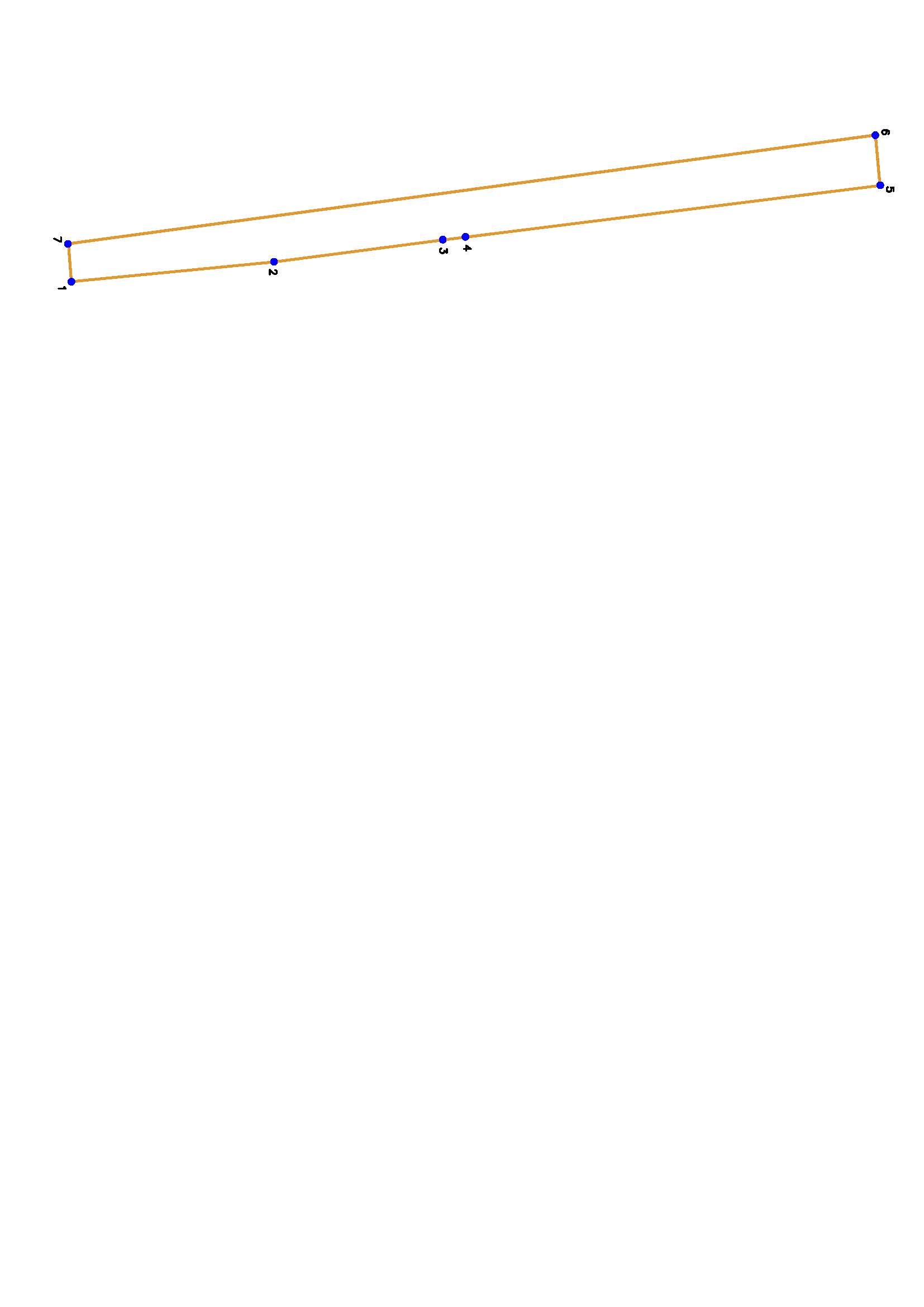                   - граница охранной зоны (ОЗ)    1 - номера характерных (поворотных) точек               Описание границ охранной зоны (ОЗ) объекта культурного наследияГраницы охранной зоны (ОЗ) проходят от точки 1 до точки 5 на северо-запад вдоль красной линии нечетной стороны ул. Степаняна, от точки 5 до точки 6 на запад, от точки 6 до точки 7 на юго-восток вдоль красной линии четной стороны ул. Степаняна, от точки 7 до исходной точки 1 на восток.Таблица координат характерных (поворотных) точек плана границ охранной зоны (ОЗ). Схема характерных (поворотных) точек плана границ зоны охраняемого природного ландшафта (ЗОЛ)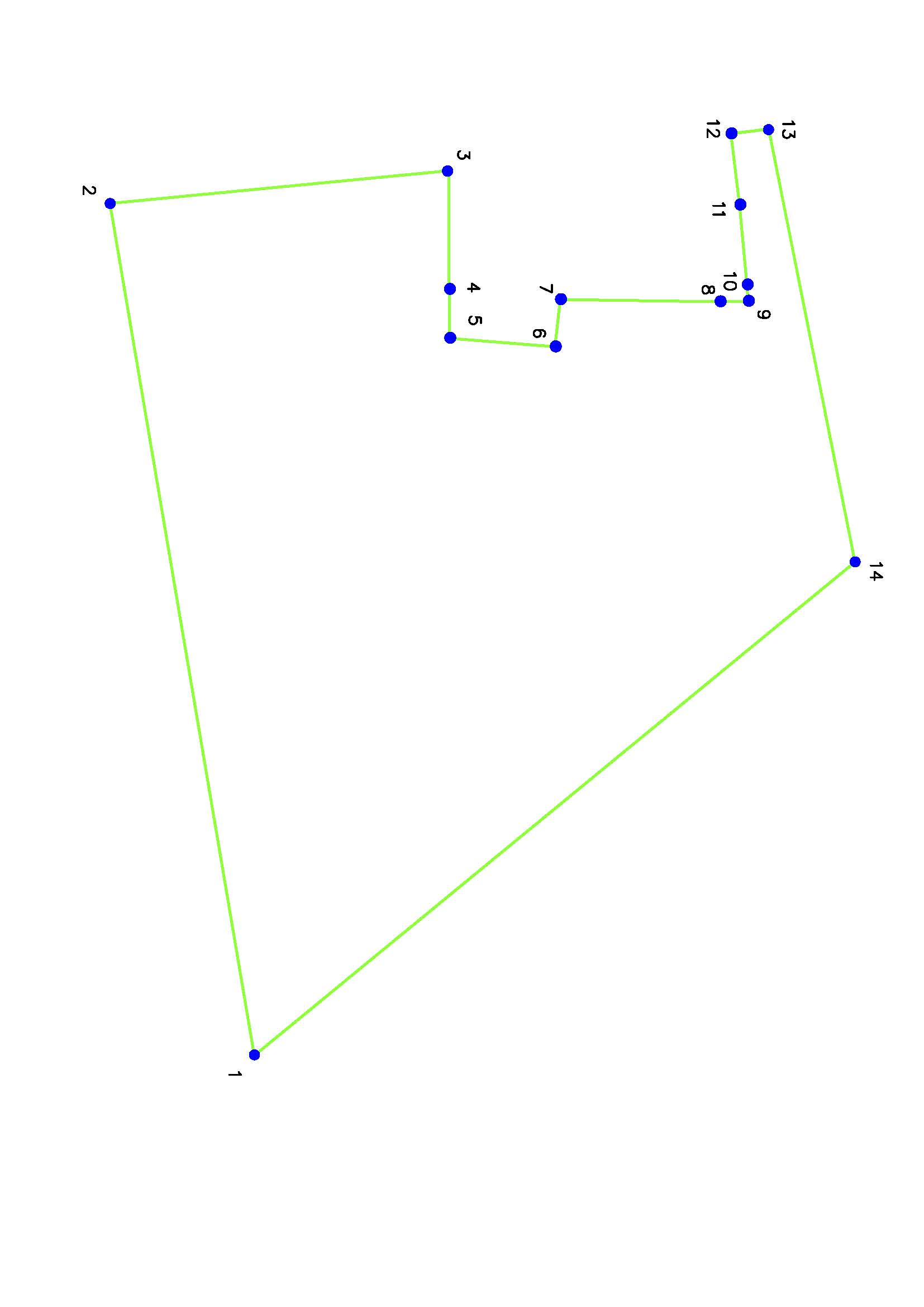                   - граница зоны охраняемого природного ландшафта (ЗОЛ)    1 - номера характерных (поворотных) точекОписание местоположения границ зоны охраняемого природного ландшафта (ЗОЛ).Границы зоны охраняемого природного ландшафта (ЗОЛ) проходят от точки 1 до точки 2 на юго-запад, от точки 2 до точки 3 на северо-запад вдоль красной линии ул. Степаняна, от точки 3 до точки 12 границы зоны охраняемого природного ландшафта (ЗОЛ) проходят вдоль границ территории объекта культурного наследия регионального значения «Дом, где в 1941-44 гг. находился штаб Ижорского укрепрайона КБФ. На доме установлена памятная доска», расположенный по адресу: Ленинградская область, Ломоносовский муниципальный район, Лебяженское городское поселение, пгт Лебяжье, ул. Степаняна, д. 5, от точки 12 до точки 13 на северо-запад вдоль красной линии ул. Степаняна, от точки 13 до точки 14 на северо-восток, от точки 14 до исходной точки 1 на юго-восток.Таблица координат характерных (поворотных) точек плана границ зоны охраняемого природного ландшафта (ЗОЛ)Схема характерных (поворотных) точек плана границ зоны регулирования застройки и хозяйственной деятельности (ЗРЗ).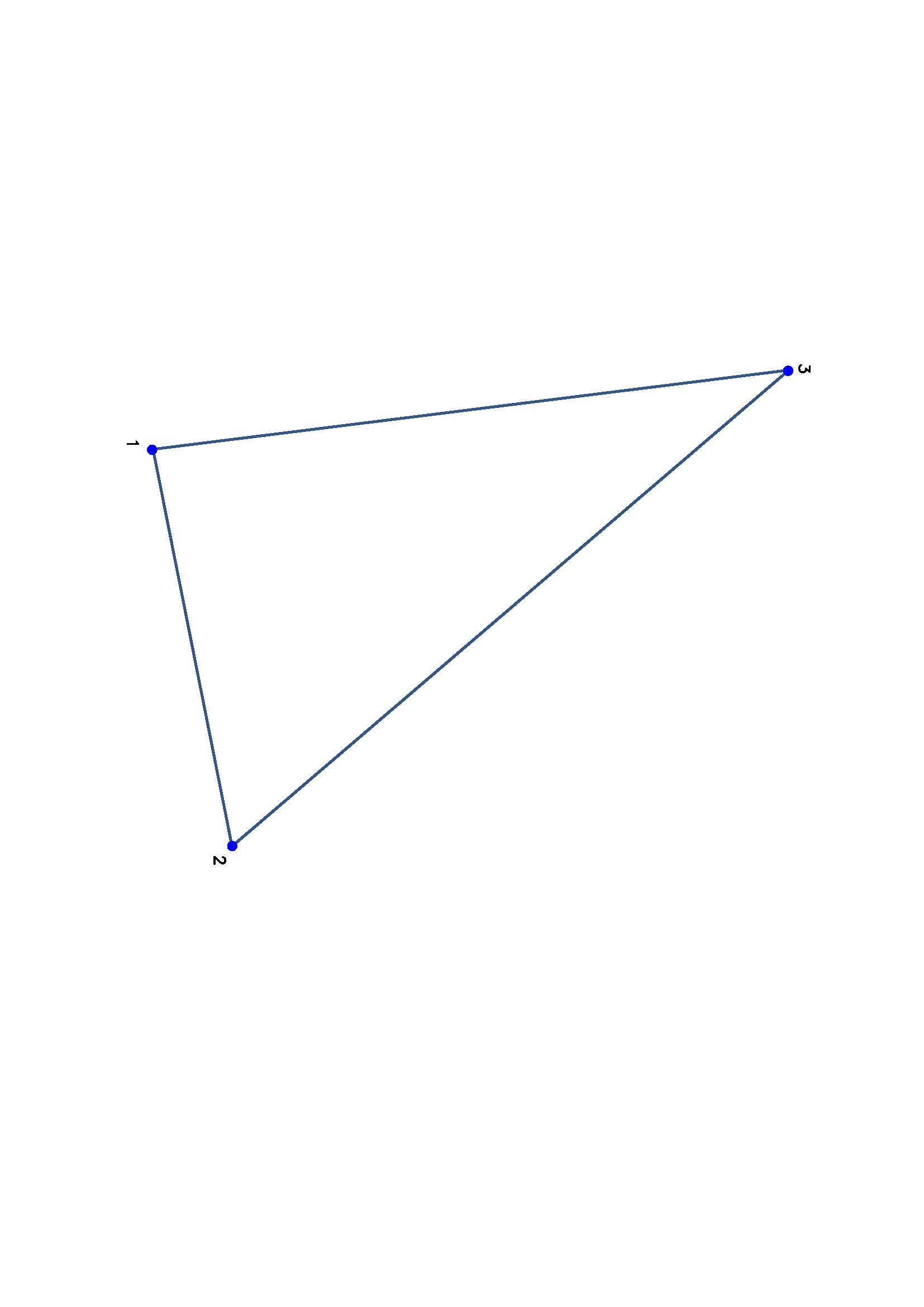                   - граница зоны регулирования застройки и хозяйственной деятельности (ЗРЗ)    1 - номера характерных (поворотных) точекОписание местоположения границ зоны регулирования застройки и хозяйственной деятельности (ЗРЗ).Границы регулирования застройки и хозяйственной деятельности (ЗРЗ) проходят от точки 1 до точки 2 на северо-восток, от точки 2 до точки 3 на северо-запад вдоль красной линии ул. Мир, от точки 3 до исходной точки 1 на юго-восток.Таблица координат характерных (поворотных) точек плана границ зоны регулирования застройки и хозяйственной деятельности (ЗРЗ).Приложение № 2к приказу комитета по культуреЛенинградской области от «__» ________ 2020 г. № ______________Режимы использования земель и требования к градостроительным регламентам в границах зон охраны объекта культурного наследия регионального значения «Дом, где в 1941-44 гг. находился штаб Ижорского укрепрайона КБФ.                    На доме установлена памятная доска», расположенного по адресу: Ленинградская область, Ломоносовский муниципальный район, Лебяженское городское поселение, пгт Лебяжье,   ул. Степаняна, д. 5Режим использования земель и требования к градостроительным регламентам в границах территории объекта культурного наследия.На территории объекта культурного наследия запрещается:- градостроительная, хозяйственная и иная деятельность, создающая угрозы повреждения, разрушения или уничтожения объекта культурного наследия, характеристик и параметров предмета охраны памятника, в том числе: любые виды нового строительства (за исключением работ по воссозданию утраченных элементов исторической застройки и благоустройства, производимых в режиме реставрации) и проведение всех видов иных мероприятий, нарушающих или создающих предпосылки для нарушения/искажения предмета охраны памятника и ценностной структуры его территории, включая охраняемые градостроительные характеристики, ценные визуальные связи, материальную сохранность всех ценных элементов.- создание разрушающих вибрационных нагрузок динамическим воздействием на грунты в зоне их взаимодействия с объектами культурного наследия.- осуществление какой-либо деятельности, приводящей к загрязнению почвы на территории памятника, ослаблению его экологической защищенности. На территории объекта культурного наследия разрешается:- проведение работ по сохранению объекта культурного наследия и его территории посредством проведения направленных на обеспечение его физической сохранности и целесообразного современного использования ремонтно-реставрационных работ, в том числе работ по ремонту, консервации, реставрации, приспособлению для современного использования, а также научно-исследовательских, изыскательских, проектных и производственных работ, научно-методического руководства, авторского и технического надзора.- сохранение характеристик и элементов композиционно-планировочной структуры территории на период, зафиксированный его предметом охраны.- сохранение характеристик и элементов природного и культурного ландшафта территории памятника.- проведение работ по сохранению и восстановлению исторически существовавших элементов благоустройства (ограды, озеленения).- реставрационное воссоздание или компенсация утраченных исторических элементов застройки и благоустройства территории памятника, если существование таковых будет выявлено в результате проведения историко-культурных исследований.- сохранение, консервация и музеефикация археологического культурного слоя территории памятника на основании комплексных научно-исследовательских работ; проведение работ по выявлению и изучению объектов археологического наследия, располагающихся в пределах территории памятника, осуществляемое в порядке, предусмотренном действующим законодательством об объектах культурного наследия. - проведение работ по озеленению и благоустройству территории памятника, в том числе с применением методов реставрации, направленных на сохранение и восстановление ценных элементов исторического озеленения и благоустройства.- проведение работ по реконструкции и капитальному ремонту действующих инженерных сетей (коммуникаций) и других работ по обеспечению жизнедеятельности памятника и поддержанию его функциональной инфраструктуры, не нарушающих предмета охраны памятника.- осуществление мероприятий по обеспечению мер экологической безопасности объекта культурного наследия и его территории.- осуществление мероприятий по обеспечению доступа к объекту культурного наследия.Режим использования земель и требования к градостроительным регламентам в границах охранной зоны (ОЗ).Разрешается:а) проведение работ по сохранению и регенерации историко-градостроительной и природной среды объекта культурного наследия, в том числе реставрация и ремонт исторических зданий и сооружений, благоустройство в части ремонта, реконструкции и устройства инженерных сетей, наружного освещения, малых архитектурных форм, оборудования, предназначенного для санитарного содержания территории, ремонт и эксплуатация дороги;б) сохранение беспрепятственного зрительного восприятия объемно-пространственной композиции объекта культурного наследия;в) озеленение территории, сохранение насаждений традиционных пород, формирующих ландшафт; проведение санитарных рубок древесно-кустарниковой растительности; проведение мероприятий, направленных на сохранение и восстановление элементов историко-природного ландшафта, сохранение характерных особенностей ландшафта, основных секторов обзора; соблюдение требований в области охраны окружающей среды, необходимых для обеспечения сохранности объекта культурного наследия в его историческом и ландшафтном окружении, а также охраняемого природного ландшафта;г) проведение археологических полевых работ;д) снос диссонирующих объектов, по своим параметрам и архитектурному решению, противоречащих характеристикам исторической среды;Запрещается:а) строительство объектов капитального строительства;б) размещение рекламных конструкций (за исключением малогабаритных) на открытых пространствах, размещение рекламных конструкций на крышах и над улицами;Режим использования земель и требования к градостроительным регламентам в границах зоны охраняемого природного ландшафта (ЗОЛ).Разрешается:а) сохранение качества окружающей среды, необходимого для обеспечения сохранности и восстановления (регенерации) охраняемого природного ландшафта, в том числе благоустройство в части ремонта, реконструкции и устройства инженерных сетей, пешеходных дорог, наружного освещения, малых архитектурных форм, оборудования, предназначенного для санитарного содержания территории;б) регенерация историко-градостроительной среды объекта культурного наследия;в) сохранение беспрепятственного зрительного восприятия объемно-пространственной композиции объекта культурного наследия;г) озеленение территории, сохранение насаждений традиционных пород, формирующих ландшафт; проведение санитарных рубок древесно-кустарниковой растительности; проведение мероприятий, направленных на сохранение и восстановление элементов историко-природного ландшафта, сохранение характерных особенностей ландшафта, основных секторов обзора; соблюдение требований в области охраны окружающей среды, необходимых для обеспечения сохранности объекта культурного наследия в его историческом и ландшафтном окружении, а также охраняемого природного ландшафта;д) проведение археологических полевых работ;е) снос диссонирующих объектов, по своим параметрам и архитектурному решению, противоречащих характеристикам историко-градостроительной или природной среды;Запрещается:а) строительство капитальных зданий и сооружений;б) изменение высотных отметок рельефав) размещение рекламных конструкцийРежим использования земель и требования к градостроительным регламентам в границах зоны регулирования застройки и хозяйственной деятельности (ЗРЗ).Разрешается:а) строительство объектов капитального строительства и временных строений в соответствии с предельными параметрами разрешенного строительства:- высота от красной отметки земли до конька крыши - до 11 м, - для акцентных частей зданий и сооружений - до 12 м;- максимальная площадь застройки - не более 100 кв. м- максимальный процент застройки в границах земельного участка – не более 60%;б) строительство объектов капитального строительства и временных строений вдоль красных линий, формирующих уличный фронт, при условии сохранения принципа застройки рассредоточенными зданиями, соответствующими историческому типу застройки;в)строительство подземных сооружений, включая прокладку и реконструкцию дорожных и инженерных коммуникаций, при наличии инженерно-геологических исследований, подтверждающих отсутствие негативного влияния этих сооружений на объект культурного наследия и окружающую застройку;г) проведение работ по благоустройству территории, связанные с современным ее использованием: устройство автостоянок, установка временных сезонных сооружений, малых архитектурных форм, малогабаритной наружной рекламы, дорожных знаков;д) снос аварийных и диссонирующих объектов.Запрещается:а) строительство объектов капитального строительства и временных строений за исключением указанных в пункте а) режима;б) нарушение исторических линий застройки, формирующих уличный фронт, снос исторических зданий;в) использование при отделке лицевых фасадов и при устройстве кровли современных материалов, за исключением традиционных для данного исторически сложившегося квартала (дерево, красный кирпич, штукатурка, материал покрытия крыш - металл).г) использование при отделке фасадов, оконных, дверных заполнений цветов и цветовых сочетаний, не являющихся традиционными для архитектуры Лебяжья исторического периода (до 1917 г.);д) строительство и размещение предприятий, создающих повышенные грузовые потоки, взрывопожароопасных и потенциально оказывающих отрицательное воздействие на объекты культурного наследия;е) размещение рекламных конструкций (за исключением малогабаритных) на открытых пространствах, размещение рекламных конструкций на крышах и над улицами.Условные обозначенияЭкспликация               - объект культурного наследия регионального значения                   - границы территории объекта культурного наследия-           - план границы охранной зоны (ОЗ)             - план границы зоны охраняемого природного ландшафта (ЗОЛ)             - план границы зоны регулирования застройки и хозяйственной деятельности (ЗРЗ) Объект культурного наследия регионального значения «Дом, где в 1941-44 гг. находился штаб Ижорского укрепрайона КБФ. На доме установлена памятная доска», расположенный по адресу: Ленинградская область, Ломоносовский муниципальный район, Лебяженское городское поселение, пгт Лебяжье, ул. Степаняна, д. 5.Номер поворотной точкиКоординаты характерных точек в МСК – 47 (м)Координаты характерных точек в МСК – 47 (м)Номер поворотной точкиХY123197379,7963053,91297379,8963074,27397379,9363082,66497398,0263084,12597398,9363076,03697426,2963076,41797431,1363076,31897430,9363073,52997429,6763059,821097428,1863047,61197379,7963053,91Номер поворотной точкиКоординаты поворотных точек в МСК - 47 (м)Координаты поворотных точек в МСК - 47 (м)Номер поворотной точкиХY123197321,7463059,54297379,7963053,91397428,1863047,61497434,6763046,80597552,2063030,08697552,2663017,51797320,1163048,40Номер поворотной точкиКоординаты поворотных точек в МСК - 47 (м)Координаты поворотных точек в МСК - 47 (м)Номер поворотной точкиХY123197346,4863205,63297321,7463059,54397379,7963053,91497379,8963074,27597379,9363082,66697398,0263084,12797398,9363076,03897426,2963076,41997431,1363076,311097430,9363073,521197429,6763059,821297428,1863047,611397434,6763046,801497449,4463121,04Номер поворотной точкиКоординаты поворотных точек в МСК - 47 (м)Координаты поворотных точек в МСК - 47 (м)Номер поворотной точкиХY123197434,6763046,80297449,4463121,04397553,5863032,00